О Кумар-Кумари – янтра-йоге для детейВо время личного ретрита в Меригаре в 1991 году Чогъял Намкай Норбу написал текст "Ожерелье цветов лотоса: Янтра-йога для детей". Этот текст является частью цикла терма (учений, полученных Чогъялом Намкаем Норбу в особых снах ясности), и является уникальным Учением, предназначенным специально для детей от 5 до 13 лет.В целом, это учение основано на тех же принципах, что и текст "Ньида Кхачжор" - "Единство солнца и луны" - коренной текст по янтра-йоге, записанный в 8-м веке великим йогином и переводчиком Вайрочаной.Принципы детской йоги Кумар-Кумари основаны на особенностях знания энергии детского организма. Разнообразные движения - янтры - точно согласованы с дыханием, а для дыхания использованы звуки, каждый из которых соответствует разным типам вдохов или выдохов. Точная координация дыхания (звуков) и движений является основой для гармонизации различных аспектов энергии.Более того, эти звуки основных мантр способствуют развитию ясности и уменьшению препятствий, гармонизируя и укрепляя энергию растущего организма. Так как дыхание глубоко связано с жизненной энергией, дети получают большую пользу от объединения этих звуков с дыханием и постепенно, причём не только во время занятий янтра-йогой, начинают дышать более естественно.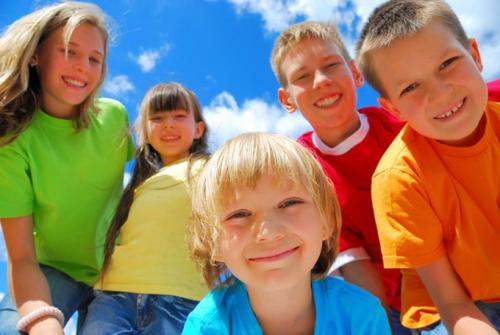 